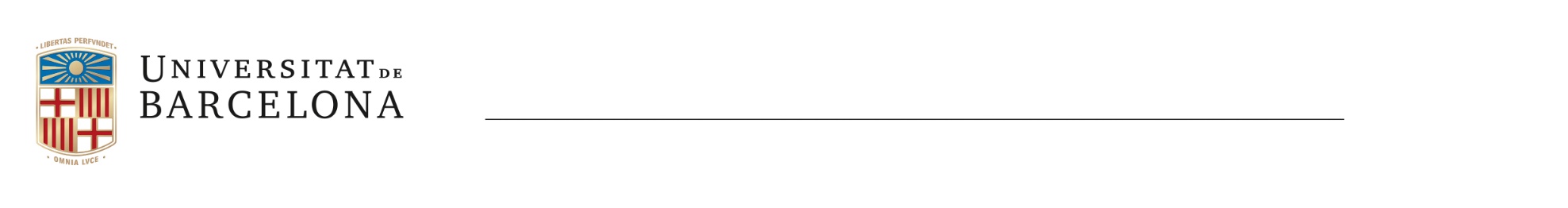 PROPOSTA DE MEMBRES DE TRIBUNAL DE TESI Barcelona,       de       de         El/La doctorand/a:      (Signatura)Medicina i Recerca Translacional Facultat de Medicina i Ciències de laSalut – Campus Clínic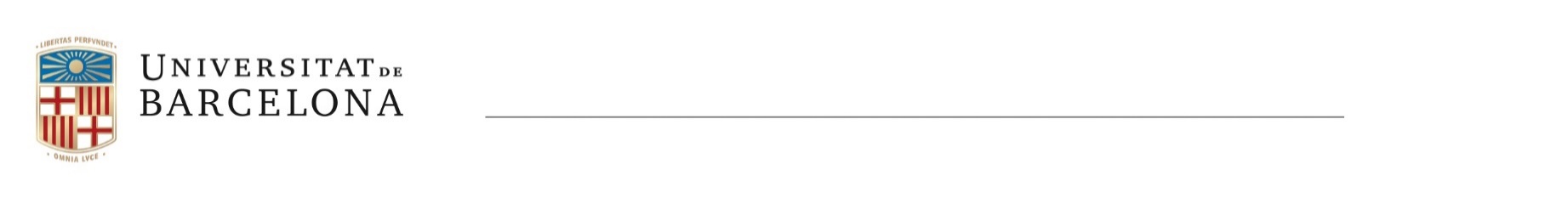 C/ Casanova 143 
08036 BarcelonaTel.  /251doctoratmedicina@ub.eduDOCTORAND/A (Nom i cognoms)MODALITAT DE LECTURAPresencial          Mixta          Mixta          Videoconferència      OPTA A MENCIÓ INTERNACIONALSí     Sí     No        No        CONVENI DE COTUTELASí     Sí     No        No        PRESIDENT/A (Nom i cognoms)PRESIDENT/A (Nom i cognoms)PRESIDENT/A (Nom i cognoms)Categoria:      Categoria:      Categoria:      Categoria:      Categoria:      Correu electrònic:      Universitat/Institució:      Universitat/Institució:      Universitat/Institució:      Universitat/Institució:      Universitat/Institució:      Universitat/Institució:      SECRETARI/ÀRIA (Nom i cognoms)SECRETARI/ÀRIA (Nom i cognoms)SECRETARI/ÀRIA (Nom i cognoms)SECRETARI/ÀRIA (Nom i cognoms)Categoria:      Categoria:      Categoria:      Categoria:      Categoria:      Correu electrònic:      Universitat/Institució:      Universitat/Institució:      Universitat/Institució:      Universitat/Institució:      Universitat/Institució:      Universitat/Institució:      VOCAL (Nom i cognoms)Categoria:      Categoria:      Categoria:      Categoria:      Categoria:      Correu electrònic:      Universitat/Institució:      Universitat/Institució:      Universitat/Institució:      Universitat/Institució:      Universitat/Institució:      Universitat/Institució:      SUPLENT 1 (Nom i cognoms)SUPLENT 1 (Nom i cognoms)Categoria:      Categoria:      Categoria:      Categoria:      Categoria:      Correu electrònic:      Universitat/Institució:      Universitat/Institució:      Universitat/Institució:      Universitat/Institució:      Universitat/Institució:      Universitat/Institució:      SUPLENT 2 (Nom i cognoms)SUPLENT 2 (Nom i cognoms)Categoria:      Categoria:      Categoria:      Categoria:      Categoria:      Correu electrònic:      Universitat/Institució:      Universitat/Institució:      Universitat/Institució:      Universitat/Institució:      Universitat/Institució:      Universitat/Institució:      